QUASIMEZZOGIORNONewsSalerno - Sostenibilità e project management, domani all’Ordine degli Ingegneri della Provincia di Salerno.La Commissione Project Management dell’Ordine degli Ingegneri della provincia di Salerno con Project Management Institute – Southern Italy Chapter - Educational Foundation, hanno organizzato il Convegno su “La sostenibilita’ e il project management”, che si terrà domani giovedì 29 maggio 2014, ore 15:00, presso la Sala De Angelis della sede dell’Ordine, a Corso Vittorio Emanuele, traversa Marano, 15.


Nella prima parte del convegno si parlerà del Project Management e di quelle che rappresentano le sue sfide principali: raggiungere gli obiettivi del progetto restando all'interno del perimetro costituito dai classici vincoli determinati dal contesto del committente e gli elementi di definizione fondamentali per il P.M. quali il costo, il tempo e lo scopo; poi la sfida secondaria: ottimizzazione delle risorse e integrazione degli input necessari a raggiungere gli obiettivi definiti. Infine verranno rappresentate le opportunità lavorative che questa specializzazione può fornire agli Ingegneri.  Nella seconda parte del convegno sarà illustrata la definizione di sviluppo sostenibile che è contenuta nel cosiddetto Brundtland Report del 1987: “Development that meets the needs of the present without compromising the ability of future generations to meet their own needs”. L’introduzione del concetto di sostenibilità nei progetti e nella loro gestione si è rivelata una opportunità ed ha portato a miglioramenti nel campo della sicurezza e dell’ambiente, al risparmio economico, alla soluzione di problemi tecnici, commerciali ed organizzativi, a miglioramenti tecnologici e ad altri tangibili benefici. La sostenibilità è insieme sociale, economica ed ambientale.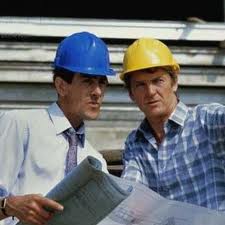 